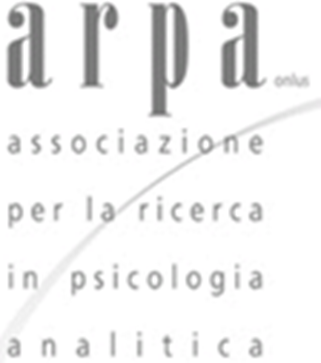     Programma della sede di Roma 2018-2019                SETTEMBREMercoledì 19 a via Tacito 50  ore 21“ il Corpo e l’Altro. La ricerca di Marina Abramovic”  Letteria Fassari, Laura Guido, Daria Licci,Vicky QuondamatteoDomenica 23  Palazzo Strozzi a Firenze ore 10,30-18                “Giornata di studio sull’autenticità”:   Marina Abramovic, Chase Danford, Vito Mancuso,                 Ferruccio Vigna, Claudio WidmannOTTOBREVenerdì 5, Sabato 6,Domenica 7  Seminario residenziale Arpa                            a cura della sede di Cagliari                     “Identità fra Miti, Luoghi, e Abissi”                        Domenica 21  ore 14 esami  a Torino     Mercoledì 17  Via Tacito 50 ore21                                                     “Impegno politico e visione psicologica del mondo”Stefano CartaSabato  27  Corso Trieste 123 ore 9,30“Spettri e fantasmi di Amleto” Renata Biserni, Mariapaola Lanti, Sara Piscitelli, LidiaTarantini                                                                                        NOVEMBREMercoledì 7 Via Tacito 50  ore 21“L’emergenza del Se come fattore terapeutico. Caso clinico nella Sandplay therapy.”      Mariaclaudia LoretiSabato   24 Corso Italia 38 ore 10-13,14,30-16,30                                          in collaborazione con l’Istituto di Ortofonologia                                         Christopher Hauke                                          “Psicologia Analitica e la sfida del postmoderno”   DICEMBREMercoledì  5  Via Tacito 50 ore 21 “Jung e il Tao, dall’inconscio collettivo al Se”Fabio Lopez    Sabato  15 Via V.Monti 12( CIMI)  ore 9,30                                               “Complesso e oggetto interno a partire da Orfeo”  Maria Fiorentino, Robert Mercurio GENNAIOMercoledì  9  Via Tacito 50  ore 21                                                          “Islam: aspetti analitici a partire dalla cultura”Gianpiero PappagalloSabato 26 Corso Trieste  123 “Nuove definizioni del Maschile e del Femminile”                             Ore 10  Chiara Saraceno  ore 14 Giuseppe Caserta; Alessandra Morgagni;Germana NucciFebbraioMercoledì  6  Via Tacito 50 ore 21                                                              “Spiritualità e Psicologia” Stefano CavallittoSabato 16   a Milano : incontro assembleare ARPA sulle                                 proposte di modifiche statutarie                           Domenica  17   Esami a MilanoSabato  23   Corso Trieste 123 ore 9,30Giornata  di studio “Emigrazione ed etnoclinica”                                                           partecipano:Fernando Battista, RenataBiserni,Mariapaola Lanti, Elena Mignosi,Sara Piscicelli, Vicky Quondammatteo, Lidia Tarantini, Giulia Valerio MarzoMercoledì 6  Via Tacito 50 ore 21                                                     “Una nuova visione della schizofrenia” Alessandro ConiSabato 23  Corso Trieste 123   ore10-13; 14,30-16,30 “Psichecologia:risorse della psicologia junghiana per la duplice svolta ecologica e personale”    Brigitte Egger e Luca VetterliAPRILEMercoledì  3  Via Tacito 50 ore 21  “L’ombra bianca nella storia di Sonia”  MilviaTalaminiMercoledì  10 Via Tacito 50  ore 21                                                                       “Complesso affettivo autonomo e disturbo post traumatico: considerazioni di psicologia analitica, neuroscienze e clinica”” Francesca Stratta                               MAGGIOMercoledì  8  Via Tacito 50 ore 21                                                                        “Jung morale e post moderno”  Mariolina Graziosi                                                                                                                    Sabato 11  Convegno a cura della sede di Milano“Il disagio dell’individuo nel mondo postmoderno”        Domenica 12   Assemblea Arpa a MilanoSabato  25 Corso Trieste 123  ore 10-13; 14,30- 16,30 “Il cinema di Bergman IV” Daniele Ribola                                                                  GIUGNO   Mercoledì  5  Via Tacito 50 ore 21                                                                                     "Attraversare la sofferenza... con una mano sulla bocca: l'analisi di fronte al con-patire e al senso d’ impotenza". Ilaria Datta e Riccardo Rondelli                              Domenica 16   Esami a Torino     Mercoledì  19  Via Tacito 50  ore 21                                                                                “Psicologia junghiana e la sfida della contemporaneità” Robert Mercurio             ATTIVITA’ SCIENTIFICO-CLINICHE 2018-2019Quattro gruppi d’intervisione condotti da A.Bellotta, C. Cioffi, M.Fiorentino,R. Mercurio  Quattro gruppi di studio:“Gruppo di studio sul simbolismo vegetale nei sogni” R.Biserni“Gruppo di studio sui Miti” C.Boncompagni“Gruppo di studio sull’Alchimia” R.Mercurio“Gruppo di studio sulla comunicazione non verbale” A.Ricci“Gruppo di preparazione agli esami”quattro incontri con gli allievi condotti da M.Fiorentino e R.Mercurio“Gruppo di lettura:Jung “Archetipi dell’inconscio collettivo” vol IX” I°tomo  delle Opere condotto da R.Mercurio               Fine settimana residenziale Romano  2019  si propongono due possibili date: Il 27/28 Aprile o il 29/30GiugnoIn località da definire